Direction des services départementaux de l’Éducation Nationale de la Vendée			Division des élèvesCité Administrative Travot 85020 La Roche sur YonAnnée scolaire : 20……/20…… Circonscription : …………………….DEMANDE D’AGRÉMENT D’INTERVENANT EXTERIEURDANS LE CADRE DE LA MISE EN ŒUVRE DES PARCOURS  Première demande           Demande de renouvellementChamp disciplinaire EPS (préciser)………………………………. danse* théâtre*                                  éducation musicale*arts plastiques*culture scientifique* littérature   formation du citoyen autre :Intervenant Intervenant Intervenant Intervenant Intervenant Intervenant NOM D’USAGE – PrénomNOM DE NAISSANCESollicite son agrément pour participer à des activités d’enseignement dans le cadre du projet d’école et accepte la vérification de son honorabilité par consultation du Fichier Judiciaire Automatisé des Auteurs d’Infractions Sexuelles ou Violentes (FIJAISV) selon la circulaire n°2017–116 du 6 octobre 2017.Sollicite son agrément pour participer à des activités d’enseignement dans le cadre du projet d’école et accepte la vérification de son honorabilité par consultation du Fichier Judiciaire Automatisé des Auteurs d’Infractions Sexuelles ou Violentes (FIJAISV) selon la circulaire n°2017–116 du 6 octobre 2017.Sollicite son agrément pour participer à des activités d’enseignement dans le cadre du projet d’école et accepte la vérification de son honorabilité par consultation du Fichier Judiciaire Automatisé des Auteurs d’Infractions Sexuelles ou Violentes (FIJAISV) selon la circulaire n°2017–116 du 6 octobre 2017.Sollicite son agrément pour participer à des activités d’enseignement dans le cadre du projet d’école et accepte la vérification de son honorabilité par consultation du Fichier Judiciaire Automatisé des Auteurs d’Infractions Sexuelles ou Violentes (FIJAISV) selon la circulaire n°2017–116 du 6 octobre 2017.Sollicite son agrément pour participer à des activités d’enseignement dans le cadre du projet d’école et accepte la vérification de son honorabilité par consultation du Fichier Judiciaire Automatisé des Auteurs d’Infractions Sexuelles ou Violentes (FIJAISV) selon la circulaire n°2017–116 du 6 octobre 2017.Sollicite son agrément pour participer à des activités d’enseignement dans le cadre du projet d’école et accepte la vérification de son honorabilité par consultation du Fichier Judiciaire Automatisé des Auteurs d’Infractions Sexuelles ou Violentes (FIJAISV) selon la circulaire n°2017–116 du 6 octobre 2017.Date, ville et département de naissanceDateDateVille Ville Département de naissancePour les étrangersNationalitéNationalitéPrénom du pèrePrénom du pèreNom et prénom de la mèrePour les étrangersAdresse complèteTéléphone CourrielStatut de l’intervenant   Personnel territorial titulaire    catégorie : …………………….....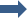   Salarié de droit privé 	nom de l’employeur : …………………  Stagiaire   organisme de formation  Intervenant bénévole   association : ………….…………….…..  Personnel territorial titulaire    catégorie : …………………….....  Salarié de droit privé 	nom de l’employeur : …………………  Stagiaire   organisme de formation  Intervenant bénévole   association : ………….…………….…..  Personnel territorial titulaire    catégorie : …………………….....  Salarié de droit privé 	nom de l’employeur : …………………  Stagiaire   organisme de formation  Intervenant bénévole   association : ………….…………….…..  Personnel territorial titulaire    catégorie : …………………….....  Salarié de droit privé 	nom de l’employeur : …………………  Stagiaire   organisme de formation  Intervenant bénévole   association : ………….…………….…..  Personnel territorial titulaire    catégorie : …………………….....  Salarié de droit privé 	nom de l’employeur : …………………  Stagiaire   organisme de formation  Intervenant bénévole   association : ………….…………….…..Nom de l’assurance responsabilité civileQualificationEPSN° carte professionnelle : N° carte professionnelle : Date de fin de validité :Date de fin de validité :QualificationAutre* Diplôme ou CV attestant d’une qualification fourni pour une 1ère demande         Diplôme ou CV attestant d’une qualification fourni pour une 1ère demande         Diplôme ou CV attestant d’une qualification fourni pour une 1ère demande         Diplôme ou CV attestant d’une qualification fourni pour une 1ère demande        Organisme employeur conventionné ou association conventionnéeOrganisme employeur conventionné ou association conventionnéeOrganisme employeur conventionné ou association conventionnéeNature de l’organisme  et dénomination (mairie, communauté de communes, association…)Tampon   et   SignatureAdresse complète(mairie, communauté de communes, association…)Tampon   et   SignatureContacts téléphone et courriel(mairie, communauté de communes, association…)Tampon   et   SignatureTransmis par l’école :Nom :Commune :Tél :Courriel : Fait le : Décision et signature de la Directrice Académique des Services de l’Education NationaleDécision et signature de la Directrice Académique des Services de l’Education NationaleTransmis par l’école :Nom :Commune :Tél :Courriel : Signature de l’intéressé(e)  FIJAISV vérifié Agrément accordé          Agrément refuséFait le :